PROJE ADISARIOĞLAN SULU TARIMA GEÇİŞ EĞİTİMİ PROJESİAMACIİlçemizde bulunan 150 çiftçimize modern sulama teknikleri ve ürün çeşitliliğinin arttırılmasına yönelik eğitim vermek.BÜTÇESİ8.000 TL.BAŞLANGIÇ-BİTİŞ TARİHİ04.02.2014 - 10.02.2014PROJE ÖZETİPROJE ÖZETİ4-10 Şubat 2014 Tarihleri arasında 150 katılımcıya Erciyes Üniversitesi Ziraat Fakültesi Dekanı Prof. Dr. Halil KIRNAK tarafından 2 günü uygulamalı olmak üzere toplam 7 gün süreyle sulama eğitimi verildi. Eğitim süresince katılımcılara modern sulama sistemleri, bilinçli sulama ve ürün çeşitliliği ile ilgili konular anlatıldı. Anlatılan konular arazilerde uygulamalı olarak gösterildi. Eğitim sonunda 150 katılımcıya katılım belgesi verildi ve proje tamamlandı.4-10 Şubat 2014 Tarihleri arasında 150 katılımcıya Erciyes Üniversitesi Ziraat Fakültesi Dekanı Prof. Dr. Halil KIRNAK tarafından 2 günü uygulamalı olmak üzere toplam 7 gün süreyle sulama eğitimi verildi. Eğitim süresince katılımcılara modern sulama sistemleri, bilinçli sulama ve ürün çeşitliliği ile ilgili konular anlatıldı. Anlatılan konular arazilerde uygulamalı olarak gösterildi. Eğitim sonunda 150 katılımcıya katılım belgesi verildi ve proje tamamlandı.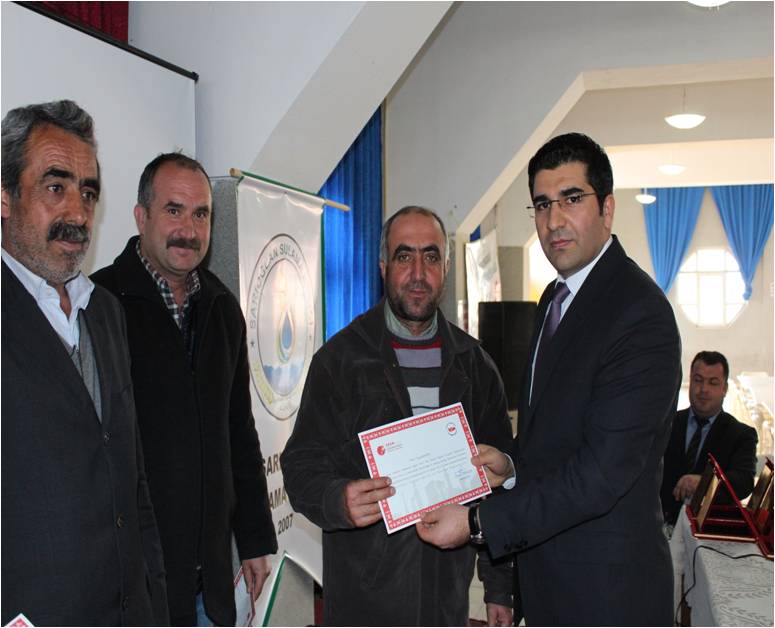 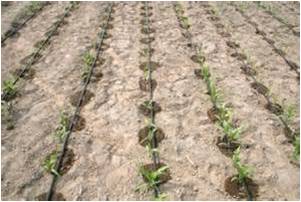 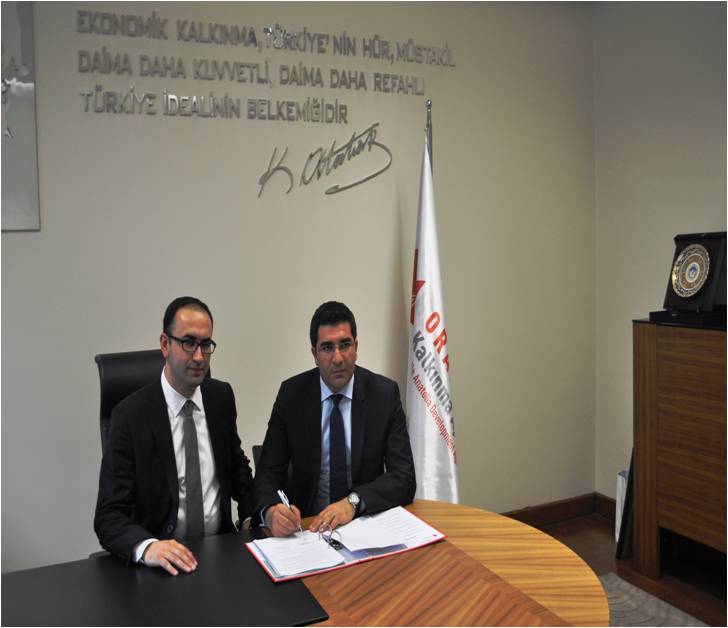 